РОССИЙСКАЯ  ФЕДЕРАЦИЯ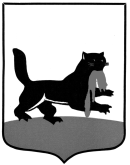 АДМИНИСТРАЦИЯ ГОРОДА ИРКУТСКАП О С Т А Н О В Л Е Н И Еот 26.07.2018 № 031-06-716/8 		Учитывая решения Иркутской городской № 1 территориальной избирательной комиссии (Ленинский округ) от 26 июня 2018 года № 68/527, Иркутской городской № 2 территориальной избирательной комиссии (Октябрьский округ) от 6 июля 2018 года № 62/446, Иркутской 
городской  № 3 территориальной избирательной комиссии (Правобережный округ) от 11 июля 2018 года № 68/407, Иркутской городской № 4                                  территориальной избирательной комиссии (Свердловский округ)                                                         от 28 июня 2018 года № 57/341, содержащие предложения о выделении и оборудовании на территории избирательных участков специальных мест для размещения предвыборных печатных агитационных материалов на период подготовки и проведения выборов депутатов Законодательного                           Собрания Иркутской области третьего созыва 9 сентября 2018 года, руководствуясь частью 2 статьи 161 Федерального закона 
«Об общих принципах организации местного самоуправления 
в Российской Федерации», пунктами 7, 8, 10 статьи 54 Федерального закона   
«Об основных гарантиях избирательных прав и права 
на участие в референдуме граждан  Российской Федерации», 
частями 8, 9, 10 статьи 58 Закона Иркутской области «О выборах депутатов Законодательного Собрания Иркутской области», пунктом 95 календарного плана мероприятий по подготовке и проведению выборов депутатов Законодательного Собрания Иркутской области третьего созыва, утвержденного постановлением Избирательной комиссии Иркутской области от 9 июня 2018 года № 2/8, статьями 37, 38, 42 Устава города Иркутска, постановлением администрации города Иркутска от 18 января 2013 года 
№ 031-06-86/13 «Об образовании избирательных участков, участков референдума на территории города Иркутска», пунктом 15 Плана организационно-технических мероприятий по оказанию содействия избирательным комиссиям в реализации их полномочий по подготовке и проведению на территории города Иркутска выборов депутатов Законодательного Собрания Иркутской области третьего 
созыва 9 сентября 2018 года, утвержденного постановлением администрации города Иркутска от 2 июля 2018 года № 031-06-628/8, администрация города Иркутска П О С Т А Н О В Л Я Е Т:	       	1.	На период подготовки и проведения выборов депутатов Законодательного Собрания Иркутской области третьего 
созыва 9 сентября 2018 года выделить и оборудовать на территории избирательных участков, образованных на территории города Иркутска, специальные места для размещения предвыборных печатных агитационных материалов и информационных материалов избирательных комиссий, удобные для посещения избирателями и расположенные таким образом, чтобы избиратели могли ознакомиться с размещенной на них информацией.2.  	Утвердить перечень специальных мест, выделенных и оборудованных на территории избирательных участков, образованных на территории города Иркутска, для размещения предвыборных печатных агитационных материалов и информационных материалов избирательных комиссий на период подготовки и проведения выборов депутатов Законодательного Собрания Иркутской области третьего 
созыва 9 сентября 2018 года (Приложение № 1).3.	Заместителю мэра – председателю комитета городского обустройства администрации города Иркутска, заместителям мэра – председателям комитетов по управлению округами администрации города Иркутска, в случае обнаружения фактов нарушения пункта 10 статьи 54 Федерального закона от 12 июня 2002 года № 67-ФЗ «Об основных гарантиях избирательных прав и права на участие в референдуме граждан Российской Федерации», пункта 10 статьи 58 Закона Иркутской области                                          от 6 апреля 2011 года № 18-ОЗ «О выборах депутатов Законодательного Собрания Иркутской области» – размещение агитационных материалов на памятниках, обелисках, зданиях, сооружениях и в помещениях, имеющих историческую, культурную или архитектурную ценность, а также в зданиях, в которых размещены избирательные комиссии, помещения для голосования, и на расстоянии менее 50 метров от входа в них, обеспечить информирование о таких фактах избирательные комиссии и органы внутренних дел для принятия мер, предусмотренных законодательством Российской Федерации.4.	Организационному управлению аппарата администрации города Иркутска направить настоящее Постановление в Иркутскую городскую                      № 1 территориальную избирательную комиссию (Ленинский округ), Иркутскую городскую № 2 территориальную избирательную комиссию (Октябрьский округ), Иркутскую городскую № 3 территориальную избирательную комиссию (Правобережный округ), Иркутскую 
городскую № 4 территориальную избирательную комиссию (Свердловский округ), окружную избирательную комиссию одномандатного избирательного округа № 5 по выборам депутатов Законодательного Собрания Иркутской области третьего созыва. 5.	Управлению по информационной политике администрации города Иркутска опубликовать и разместить на официальном сайте органов местного самоуправления города Иркутска в информационно-телекоммуникационной сети «Интернет» настоящее Постановление                      с приложением.6.	Контроль за исполнением настоящего Постановления возложить на заместителя мэра – руководителя аппарата администрации города Иркутска.Мэр города Иркутска   						    Д.В. Бердников Приложение № 1 к постановлению администрации города Иркутска                                                            от 26.07.2018 № 031-06-716/8 ПЕРЕЧЕНЬcпециальных мест, выделенных и оборудованных на территории избирательных участков, образованных на территории города Иркутска, для размещения предвыборных печатных агитационных материалов и информационных материалов избирательных комиссий на период подготовки и проведения  выборов депутатов Законодательного Собрания Иркутской области третьего созыва  9 сентября 2018 года					           _____________И.о. заместителя мэра – руководителя аппарата администрации города Иркутска            	               Л.В. КраснопероваИ.о. заместителя начальника управления – начальника отдела организационной работы организационного управления        аппарата администрации города Иркутска			               А.А. ПоповаИсполнители:Сводный перечень подготовила:	А.А. Попова, т. 52-01-37Предложения в перечень представили:Дмитриева Н.И., т.52-02-22Козловцева В.Н., т.52-02-47Самойлова А.А., т. 52-04-11Литвинцева О.В., т. 52-04-78  О cпециальных местах, выделенных и оборудованных на территории избирательных участков, образованных на территории города Иркутска, для размещения предвыборных печатных агитационных материалов и информационных материалов избирательных комиссий на период подготовки и проведения выборов депутатов Законодательного Собрания Иркутской области третьего созыва 9 сентября 2018 года№избирательного участкаМесто нахождения участковой избирательной комиссии и помещения для голосованияМесто расположения и наименованиеспециального места, выделенного и оборудованного на территории избирательного участкаленинский районленинский районленинский район519Муниципальное бюджетное общеобразовательное учреждение города Иркутска вечерняя (сменная) общеобразовательная школа      № 1, ул. Новаторов, 49Ул. Новаторов – остановка общественного транспорта «Магазин» (около дома № 61)520Муниципальное бюджетное общеобразовательное учреждение города Иркутска вечерняя (сменная) общеобразовательная школа            № 1, ул. Новаторов, 49Ул. Новаторов – остановка общественного транспорта «Магазин» (около дома № 36)521Частное учреждение культуры «Дворец культуры                               им. Ю.Гагарина публичного акционерного общества «Научно-производственная корпорация «Иркут» (учебный корпус), ул. Макаренко, 6Ул. Авиастроителей, 6 – торцевая стена дома  (со стороны дома № 8)522Муниципальное бюджетное общеобразовательное учреждение города Иркутска средняя общеобразовательная школа № 43 имени Главного маршала авиации А.Е. Голованова,ул. Авиастроителей, 30Ул. Авиастроителей – остановка общественного транспорта «Авиазавод» (около дома № 32)523Общежитие № 6 Иркутского авиационного завода – филиала публичного акционерного общества «Научно-производственная корпорация «Иркут», ул. Новаторов, 24Ул. Авиастроителей,  55 – торцевая стена дома  (со стороны ул. Авиастроителей)524Муниципальное бюджетное общеобразовательное учреждение города Иркутска средняя общеобразовательная школа № 34, ул. Макаренко, 4 Ул. Авиастроителей,  55 – торцевая стена дома  (со стороны ул. Авиастроителей)525Муниципальное бюджетное общеобразовательное учреждение города Иркутска средняя общеобразовательная школа № 37,                                   ул. Сибирских Партизан, 19 Ул. Мира, 100 – секция забора (ограждения) из железобетонных конструкций (со стороны здания муниципального бюджетного дошкольного образовательного учреждения города Иркутска детского сада № 122)   526Муниципальное бюджетное общеобразовательное учреждение города Иркутска средняя общеобразовательная школа № 37,                                     ул. Сибирских Партизан, 19Ул. Сибирских Партизан, 15 – торцевая стена дома (со стороны дома № 17)527Муниципальное бюджетное общеобразовательное учреждение города Иркутска гимназия № 3, ул. Ленинградская, 75Ул. Новаторов – секция забора (ограждения) из железобетонных конструкций автостоянки по ул. Новаторов, 2а 528Общежитие № 2 Иркутского авиационного завода – филиала публичного акционерного общества «Научно-производственная корпорация «Иркут», ул. Новаторов, 14Ул. Новаторов – стена трансформаторной подстанции (со стороны дома № 14)529Опорный пункт по работе с населением города Иркутска, пер. Пулковский, 26Ул. Авиастроителей, 4 – торцевая стена дома (со стороны дома № 2)530Муниципальное бюджетное общеобразовательное учреждение города Иркутска средняя общеобразовательная школа № 12,                                     ул. Просвещения, 13Ул. Сибирских Партизан, 8 – торцевая стена дома (со стороны дома № 10) 531Муниципальное бюджетное общеобразовательное учреждение города Иркутска гимназия № 3, ул. Ленинградская, 75Ул. Сибирских Партизан – театральная тумба на остановке общественного транспорта «Кафе» (около дома № 18)532Муниципальное бюджетное общеобразовательное учреждение города Иркутска средняя общеобразовательная школа № 12, ул. Просвещения, 13Ул. Просвещения, 28 – торцевая стена дома (со стороны ул. Украинская) 533Спортивный корпус общества с ограниченной ответственностью Спортивно-оздоровительный центр «Иркут – Зенит», ул. Авиастроителей, 4аУл. Демьяна Бедного, 38 – торцевая стена дома (со стороны ул. Просвещения)534Муниципальное бюджетное общеобразовательное учреждение города Иркутска общеобразовательная школа-интернат № 13 основного общего образования, ул. Жукова, 11Ул. Шпачека – остановка общественного транспорта «Травмпункт» (около                        дома № 27а)535Детский клуб по месту жительства «Звездный» муниципального бюджетного учреждения дополнительного образования города Иркутска «Дом детского творчества № 5», ул. Шпачека, 19Ул. Украинская, 1 – торцевая стена в арке дома (со стороны ул. Украинская)536Государственное автономное профессиональное образовательное учреждение Иркутской области «Иркутский техникум авиастроения и материалообработки»,ул. Мира, 14 Ул. Мира, 9 – торцевая стена дома                         (со стороны ул. Маршала Говорова)537Государственное автономное профессиональное образовательное учреждение Иркутской области «Иркутский техникум авиастроения и материалообработки»,ул. Мира, 14Ул. Ленинградская, 17 – стена канализационной насосной станции                       (со стороны ул. Ленинградская) 538Муниципальное бюджетное общеобразовательное учреждение города Иркутска средняя общеобразовательная школа № 49, ул. Мира, 37Ул. Волгоградская, 45 – торцевая стена дома  (со стороны ул. Волгоградской)539Муниципальное бюджетное общеобразовательное учреждение города Иркутска средняя общеобразовательная школа № 49, ул. Мира, 37Ул. Просвещения, 20 – торцевая стена дома  (со стороны ул. Волгоградской) 540Муниципальное бюджетное учреждение дополнительного образования города Иркутска «Дом детского творчества                 № 5», ул. Просвещения, 14Ул. Лазо – секция забора (ограждения) из железобетонных конструкций (напротив гаражного кооператива № 213)   541Восточно-Сибирский учебный центр профессиональных квалификаций – структурное подразделение Восточно-Сибирской железной дороги – филиала ОАО «РЖД», тер. Воинская площадка, 31вУл. Почтамтская, 119 – торцевая стена дома (со стороны дома № 117)542Государственное бюджетное профессиональное образовательное учреждение Иркутской области «Иркутский техникум транспорта и строительства», ул. Павла Красильникова, 54аУл. Мичурина – стена трансформаторной подстанции  (со стороны дома № 9)543Муниципальное бюджетное общеобразовательное учреждение города Иркутска средняя общеобразовательная школа № 67,                                   ул. Академика Образцова, 23 Пер. Восточный, 11 – секция забора (ограждения) из железобетонных конструкций (со стороны пер. Восточный)544Муниципальное бюджетное общеобразовательное учреждение города Иркутска средняя общеобразовательная школа № 67, ул. Академика Образцова, 23Ул. Академика Образцова, 21а – секция забора (ограждения) из железобетонных конструкций (со стороны дома № 13) 545Муниципальное бюджетное общеобразовательное учреждение города Иркутска средняя общеобразовательная школа № 7, ул. Ледовского, 17Ул. Пржевальского – стена трансформаторной подстанции (между домами № 32 и № 34)546Муниципальное бюджетное общеобразовательное учреждение города Иркутска средняя общеобразовательная школа № 7, ул. Ледовского, 17Ул. Розы Люксембург, 33 – торцевая стена дома (со стороны пер. 3-й Советский)547Муниципальное бюджетное общеобразовательное учреждение города Иркутска средняя общеобразовательная школа № 7,ул. Ледовского, 17,Ул. Академика Образцова, 41 – секция забора (ограждения) из железобетонных конструкций здания муниципального бюджетного дошкольного образовательного учреждения города Иркутска детского сада № 15 (со стороны ул. Академика Образцова)548Муниципальное бюджетное общеобразовательное учреждение города Иркутска средняя общеобразовательная школа № 45,ул. Баумана, 50Пер. 5-й Советский – доска объявлений  (около дома № 10)  549Муниципальное бюджетное общеобразовательное учреждение города Иркутска средняя общеобразовательная школа № 45, ул. Баумана, 50Ул. Розы Люксембург – остановка общественного транспорта «Кинотеатр «Восток» (около дома № 105)550Муниципальное бюджетное общеобразовательное учреждение города Иркутска основная общеобразовательная школа № 68, пер. 12-й Советский, 4Ул. Севастопольская, 116 – торцевая стена дома (со стороны ул. Павла Красильникова) 551Муниципальное бюджетное общеобразовательное учреждение города Иркутска основная общеобразовательная школа № 68, пер. 12-й Советский, 4Ул. Севастопольская – стена трансформаторной подстанции (со стороны здания муниципального бюджетного дошкольного образовательного учреждения города Иркутска детского сада № 177 по                  ул. Севастопольская, 153а)552Государственное бюджетное профессиональное образовательное учреждение Иркутской области «Иркутский техникум речного и автомобильного транспорта», ул. Ярославского, 221Ул. Ярославского, 217 – торцевая стена общежития № 2 Государственного бюджетного профессионального образовательного учреждения Иркутской области «Иркутский аграрный техникум»               (со стороны ул. Ярославского)553Государственное бюджетное профессиональное образовательное учреждение Иркутской области «Иркутский аграрный техникум», ул. Ярославского, 211Ул. Баумана – стена трансформаторной подстанции  (между домами № 182 и № 184)554Муниципальное бюджетное общеобразовательное учреждение города Иркутска основная общеобразовательная школа № 68, пер. 12-й Советский, 4Ул. Розы Люксембург, 116 – торцевая сторона дома (со стороны дома № 100)555Сектор жилищных компенсаций (субсидий) по Ленинскому округу города Иркутска отдела пенсий за выслугу лет и социальных гарантий департамента здравоохранения и социальной помощи населению комитета по социальной политике и культуре администрации города Иркутска, пер. 15-й Советский, 2Ул. Розы Люксембург, 197 – торцевая стена дома (со стороны ул. Розы Люксембург)556Муниципальное бюджетное общеобразовательное учреждение города Иркутска средняя общеобразовательная школа № 53,                                    ул. Севастопольская, 214Ул. Розы Люксембург, 223а – торцевая стена дома (со стороны ул. Розы Люксембург)557Муниципальное бюджетное общеобразовательное учреждение города Иркутска средняя общеобразовательная школа № 53,                                    ул. Севастопольская, 214Ул. Розы Люксембург, 229 – торцевая стена дома (со стороны пер. 18-й Советский)  558Муниципальное бюджетное общеобразовательное учреждение города Иркутска средняя общеобразовательная школа № 53,                                    ул. Севастопольская, 214Ул. Севастопольская, 237 – торцевая стена дома (со стороны дома № 202 по                            ул. Баумана)559Муниципальное бюджетное общеобразовательное учреждение города Иркутска средняя общеобразовательная школа № 38,                                     ул. Севастопольская, 218Ул. Севастопольская, 245 – торцевая стена дома (со стороны ул. Баумана)560Муниципальное бюджетное общеобразовательное учреждение города Иркутска средняя общеобразовательная школа № 38,                                      ул. Севастопольская, 218Ул. Розы Люксембург – стена трансформаторной подстанции (со стороны торгового центра «Арена», между домами               № 261 и № 263)561Поликлиника областного государственного автономного учреждения здравоохранения «Иркутская городская клиническая больница № 8», ул. Баумана, 214аУл. Розы Люксембург, 297 – торцевая стена дома (со стороны пер. 20-й Советский)562Поликлиника областного государственного автономного учреждения здравоохранения «Иркутская городская клиническая больница № 8», ул. Баумана, 214аУл. Розы Люксембург – стена трансформаторной подстанции (со стороны дома № 311)563Муниципальное бюджетное общеобразовательное учреждение города Иркутска средняя общеобразовательная школа № 40, ул. Ярославского, 268Ул. Баумана – стена трансформаторной подстанции (между домами № 185 и № 209 со стороны дома № 183)564Муниципальное бюджетное общеобразовательное учреждение города Иркутска средняя общеобразовательная школа № 40, ул. Ярославского, 268Ул. Баумана, 213 – торцевая стена дома                (со стороны дома № 209)565Муниципальное бюджетное общеобразовательное учреждение города Иркутска средняя общеобразовательная школа № 40,  ул. Ярославского, 268Ул. Баумана, 231 – торцевая стена дома                     (со стороны супермаркета «Слата»)566Муниципальное бюджетное общеобразовательное учреждение города Иркутска средняя общеобразовательная школа № 57, ул. Ярославского, 380Ул. Баумана – стена трансформаторной подстанции (со стороны дома № 233/7)567Муниципальное автономное общеобразовательное учреждение города Иркутска средняя общеобразовательная школа № 69, ул. Летописца Нита Романова, 23Ул. Ярославского, 372 – торцевая стена дома (со стороны пер. 20-й Советский)568Муниципальное бюджетное общеобразовательное учреждение города Иркутска средняя общеобразовательная школа № 30,                            ул. Розы Люксембург, 317аУл. Баумана – стена трансформаторной подстанции (между домами № 242 и № 246 со стороны дома № 244)569Муниципальное бюджетное общеобразовательное учреждение города Иркутска средняя общеобразовательная школа № 30,                            ул. Розы Люксембург, 317аМкр. Березовый – остановка общественного транспорта «Микрорайон Березовый» (около дома № 111)570Муниципальное бюджетное общеобразовательное учреждение города Иркутска средняя общеобразовательная школа № 30,                               ул. Розы Люксембург, 317аУл. Розы Люксембург, 343 – торцевая стена дома (со стороны здания муниципального бюджетного дошкольного образовательного учреждения города Иркутска детского сада № 79 по ул. Розы Люксембург, 341а) 571Помещение муниципального казенного учреждения «Городская организация развития общественной деятельности» г. Иркутска, ул. Баумана, 232, кв. 61Ул. Баумана, 230 – торцевая стена дома              (со стороны магазина «Янтарь»)572Муниципальное бюджетное общеобразовательное учреждение города Иркутска средняя общеобразовательная школа № 36, ул. Центральная, 16аУл. Центральная – остановка общественного транспорта «Батарейная (Центральная)» (около дома № 5) 573Муниципальное бюджетное общеобразовательное учреждение города Иркутска средняя общеобразовательная школа № 36, ул. Центральная, 16аТер. Вересовка – деревянный забор (ограждение) при въезде во 2-й Городок574Муниципальное бюджетное общеобразовательное учреждение города Иркутска средняя общеобразовательная школа № 42, ул. Генерала Доватора, 23Ул. Полярная – секция забора (ограждения) из железобетонных конструкций (со стороны дома № 102)575Муниципальное бюджетное общеобразовательное учреждение города Иркутска средняя общеобразовательная школа № 42, ул. Генерала Доватора, 23Ул. Шахтерская – стена трансформаторной подстанции (между домами № 21 и 23а) 576Муниципальное бюджетное общеобразовательное учреждение города Иркутска средняя общеобразовательная школа № 42, ул. Генерала Доватора, 23Ул. Генерала Доватора, 7 – торцевая стена дома (со стороны дома № 9)577Структурное подразделение муниципального бюджетного учреждения дополнительного образования города Иркутска «Дом детского творчества № 5», ул. Воровского, 12Ул. Полярная, 85 – железобетонная строительная  плита около магазина «Продукты» 578Муниципальное бюджетное общеобразовательное учреждение города Иркутска средняя общеобразовательная школа № 29, ул. Днепровская, 2аУл. Главная Кировская – остановка общественного транспорта «Пос. Кирова» (около дома № 37)579Муниципальное бюджетное общеобразовательное учреждение города Иркутска средняя общеобразовательная школа № 29, ул. Днепровская, 2аУл. 1-я Горьковская – секция забора (ограждения) из железобетонных конструкций здания предприятия – Акционерного общества «Иркутскгеофизика»580Муниципальное автономное общеобразовательное учреждение города Иркутска средняя общеобразовательная школа № 69, ул. Летописца Нита Романова, 23Ул. Летописца Нита Романова – стена трансформаторной подстанции (со стороны дома № 17 по пер. Академика Алексея Окладникова)октябрьский районоктябрьский районоктябрьский район581Федеральное государственное бюджетное образовательное учреждение высшего образования «Иркутский государственный медицинский университет» Министерства здравоохранения Российской Федерации, ул. Красного Восстания, 2Ул. Красного Восстания, 16 – навесной щит на секции забора (ограждения) из железобетонных конструкций здания Федерального государственного бюджетного образовательного учреждения высшего образования «Иркутский государственный медицинский университет» Министерства здравоохранения Российской Федерации 582Ресурсный учебный центр автотранспортной и строительной техники «Сибирского колледжа транспорта и строительства» федерального государственного бюджетного образовательного учреждения высшего образования «Иркутский государственный университет путей сообщения», ул. 4-я Советская, 1Ул. Сибирская, 1 – деревянный забор (ограждение) около остановки общественного транспорта «Телецентр» 583Муниципальное бюджетное общеобразовательное учреждение города Иркутска средняя общеобразовательная школа № 26, ул. Советская, 46Ул. Байкальская, 32 – навесной щит на секции забора (ограждения) ИМК «Иерусалимская гора» (со стороны остановки общественного транспорта «Театр кукол»)584Муниципальное бюджетное общеобразовательное учреждение города Иркутска средняя общеобразовательная школа № 26, ул. Советская, 46Ул. Советская, 46 – навесной щит на секции забора (ограждения) (напротив административного здания по ул. Красных Мадьяр, 50/2) 585Муниципальное бюджетное общеобразовательное учреждение города Иркутска средняя общеобразовательная школа № 26, ул. Советская, 46Ул. Красных Мадьяр, 78 – торцевая стена дома (со стороны ул. Красных Мадьяр)587Государственное нетиповое общеобразовательное бюджетное учреждение Иркутской области «Школа-интернат музыкантских воспитанников г. Иркутска», ул. Советская, 94Ул. Александра Невского, 2 – стена противопожарного проезда588Государственное нетиповое общеобразовательное бюджетное учреждение Иркутской области «Школа-интернат музыкантских воспитанников города Иркутска», ул. Советская, 94Ул. Советская, 96 – стена противопожарного проезда589Муниципальное бюджетное общеобразовательное учреждение города Иркутска средняя общеобразовательная школа с углубленным изучением отдельных предметов № 14, ул. Карла Либкнехта, 131Ул. Трилиссера, 57а – угол дома со стороны противопожарного проезда (около водно-распределительного устройства)590Муниципальное бюджетное общеобразовательное учреждение Гимназия № 44                 г. Иркутска, ул. Карла Либкнехта, 159Ул. Александра Невского – стена трансформаторной подстанции (между домами № 38 и № 46в)591Муниципальное бюджетное общеобразовательное учреждение Гимназия № 44                                       г. Иркутска, ул. Карла Либкнехта, 159Ул. Карла Либкнехта, 182 – стена трансформаторной подстанции (между домами № 182 и № 184 со стороны детской площадки)592Муниципальное бюджетное общеобразовательное учреждение Гимназия № 44                г. Иркутска, ул. Карла Либкнехта, 159Ул. Трилиссера, 60 – стена противопожарного проезда593Муниципальное бюджетное общеобразовательное учреждение города Иркутска средняя общеобразовательная школа с углубленным изучением отдельных предметов № 14, ул. Карла Либкнехта, 131Ул. Депутатская, 25 – кирпичная стена между домами № 25 и № 27 (слева от пешеходной арки)594Федеральное государственное бюджетное образовательное учреждение высшего образования «Байкальский государственный университет», Колледж Байкальского университета,ул. Байкальская, 105Ул. Байкальская – стена трансформаторной подстанции (напротив дома № 102)595Федеральное государственное бюджетное образовательное учреждение высшего образования «Байкальский государственный университет», Колледж Байкальского университета, ул. Байкальская, 105Ул. Александра Невского – стена трансформаторной подстанции (напротив дома № 91)596Частное профессиональное образовательное учреждение Иркутский техникум экономики и права, ул. Волжская, 14/1Ул. Лопатина – стена вагона – раздевалки хоккейного корта МКУ «Городской спортивный методический центр» (напротив дома № 51)597Частное профессиональное образовательное учреждение Иркутский техникум экономики и права, ул. Волжская, 14/1Ул. Байкальская – навесной щит на стене остановочного павильона остановки общественного транспорта «Волжская» (около дома № 125)598Муниципальное унитарное предприятие «Иркутскгортранс» (административное здание), ул. Пискунова, 128Ул. Омулевского, 49а – секция забора (ограждения) из железобетонных конструкций (угол ул. Пискунова и ул. Красноярская)599Муниципальное бюджетное общеобразовательное учреждение города Иркутска Центр образования № 10, ул. Лыткина, 75Ул. Депутатская – стена трансформаторной подстанции (напротив торцевой стены дома               № 49а)600Муниципальное бюджетное общеобразовательное учреждение города Иркутска Центр образования № 10, ул. Лыткина, 75Ул. Красноказачья – секция забора (ограждения) из железобетонных конструкций (напротив        дома № 127)601Институт сестринского образования Федерального государственного бюджетного образовательного учреждения высшего образования «Иркутский государственный медицинский университет» Министерства здравоохранения Российской Федерации, ул. Депутатская, 45/2Ул. Пискунова, 102а – стена противопожарного проезда602Муниципальное казенное учреждение Централизованная бухгалтерия № 4 по обеспечению деятельности муниципальных образовательных учреждений г. Иркутска, ул. Донская, 19аУл. Карла Либкнехта – стена трансформаторной подстанции (напротив первого подъезда дома № 243)603Муниципальное бюджетное общеобразовательное учреждение города Иркутска средняя общеобразовательная школа № 76, ул. Иркутской 30-й Дивизии, 24Ул. Иркутской 30-й Дивизии, 23 – торцевая стена дома (со стороны ул. Иркутской                     30-й Дивизии)604Муниципальное бюджетное общеобразовательное учреждение города Иркутска средняя общеобразовательная школа № 76,     ул. Иркутской 30-й Дивизии, 24Ул. Ширямова – навесной щит на стене остановочного павильона остановки общественного транспорта «ВСЭМ» 605Муниципальное бюджетное образовательное учреждение города Иркутска средняя общеобразовательная школа                 № 16,ул. Зверева, 10Пр-д Амурский, 10 – торцевая стена дома                   (со стороны дома № 12)606Муниципальное бюджетное образовательное учреждение города Иркутска средняя общеобразовательная школа                 № 16, ул. Зверева, 10Ул. Трудовая, 126 (блок-секция 1) – торцевая стена дома (со стороны ул. Трудовая)607Муниципальное бюджетное образовательное учреждение города Иркутска средняя общеобразовательная школа                № 16, ул. Зверева, 10Ул. Трудовая, 129 – торцевая стена дома                 (со стороны внутриквартального проезда)608Федеральное государственное бюджетное образовательное учреждение высшего образования «Байкальский государственный университет», Колледж Байкальского университета, ул. Байкальская, 126Ул. Коммунистическая – стена трансформаторной подстанции (со стороны дома № 78)609Муниципальное бюджетное общеобразовательное учреждение города Иркутска средняя общеобразовательная школа № 27, б-р Постышева, 33Ул. Сибирская – секция забора (ограждения) из железобетонных конструкций (около дома                   № 23)                  610Муниципальное бюджетное общеобразовательное учреждение города Иркутска средняя общеобразовательная школа № 27, б-р Постышева, 33Ул. Дальневосточная – секция забора (ограждения) из металлических конструкций (напротив дома № 53)611Муниципальное бюджетное учреждение культуры г. Иркутска «Централизованная библиотечная система» Центральная детская библиотека, б-р Постышева, 35Б-р Постышева, 7 – подпорная стена дома                (со стороны парикмахерской «ЛИК»)612Муниципальное бюджетное общеобразовательное учреждение города Иркутска средняя общеобразовательная школа № 39, ул. Байкальская, 176Ул. Цимлянская, 11 – стена противопожарного проезда613Муниципальное бюджетное общеобразовательное учреждение города Иркутска средняя общеобразовательная школа № 39, ул. Байкальская, 176Б-р Постышева – стена трансформаторной подстанции (со стороны дома № 4)614Муниципальное бюджетное общеобразовательное учреждение города Иркутска средняя общеобразовательная школа № 39, ул. Байкальская, 176Ул. Байкальская – стена трансформаторной подстанции (со стороны торцевой стены дома     № 192)                  615Муниципальное бюджетное общеобразовательное учреждение города Иркутска средняя общеобразовательная школа № 39, ул. Байкальская, 176Ул. Дальневосточная – секция забора (ограждения) из железобетонных конструкций (напротив дома № 116)616Закрытое акционерное общество «Управляющая компания «Востсибстрой», ул. Байкальская, 202Ул. Байкальская – стена трансформаторной подстанции (между домами № 214 и № 228) 617Муниципальное бюджетное учреждение дополнительного образования «Детская музыкальная школа № 7 города Иркутска», ул. Байкальская, 230Ул. Байкальская – стена противопожарного проезда (между домами № 238а и № 238б)                             618Муниципальное бюджетное учреждение дополнительного образования «Детская музыкальная школа № 7 города Иркутска», ул. Байкальская, 224Ул. Верхняя Набережная – навесной щит              (между домами № 167/8 и № 167/9)619Муниципальное бюджетное общеобразовательное учреждение города Иркутска средняя общеобразовательная школа № 32, ул. Байкальская, 209Ул. Байкальская, 203 – стена входной группы опорного пункта по работе с населением города Иркутска № 7 здания муниципального казенного учреждения «Городская организация развития общественной деятельности»                         г. Иркутска620Муниципальное бюджетное общеобразовательное учреждение города Иркутска средняя общеобразовательная школа № 32, ул. Байкальская, 209Ул. Байкальская, 237 – торцевая стена дома                (со стороны ул. Ширямова)621Муниципальное бюджетное общеобразовательное учреждение города Иркутска средняя общеобразовательная школа № 32, ул. Байкальская, 209Ул. Байкальская, 247 – торцевая стена дома                  (со стороны дома № 221)622Муниципальное автономное общеобразовательное учреждение Центр образования № 47 города Иркутска, пр-кт Маршала Жукова, 36Пр-кт Маршала Жукова, 46 – стена противопожарного проезда623Муниципальное бюджетное общеобразовательное учреждение Гимназия № 25               г. Иркутска, пр-кт Маршала Жукова, 2Пр-кт Маршала Жукова, 4 – стена противопожарного проезда624Муниципальное бюджетное общеобразовательное учреждение Гимназия № 25                  г. Иркутска, пр-кт Маршала Жукова, 2Пр-кт Маршала Жукова, 68 (блок-секция 12) – стена противопожарного проезда 625Муниципальное бюджетное общеобразовательное учреждение города Иркутска средняя общеобразовательная школа № 22, ул. Ржанова, 29Пр-кт Маршала Жукова – стена трансформаторной подстанции (между домами № 13 и № 13г)626Муниципальное бюджетное общеобразовательное учреждение города Иркутска средняя общеобразовательная школа № 22, ул. Ржанова, 29Пр-кт Маршала Жукова, 11 (блок-секция «П») – стена противопожарного проезда627Муниципальное бюджетное общеобразовательное учреждение города Иркутска средняя общеобразовательная школа № 22, ул. Ржанова, 29Ул. Ржанова, 5 – торцевая стена дома                   (со стороны ул. Ржанова)628Детский культурный центр «Дружба», пр-кт Маршала Жукова, 56Ул. Байкальская, 288 – стена пешеходной арки629Частное образовательное учреждение дополнительного профессионального образования «Учебный центр профсоюзов», ул. Байкальская, 263Ул. Байкальская, 261 – торцевая стена дома                  (со стороны дома № 271) 630Федеральное государственное бюджетное учреждение профессиональная образовательная организация «Государственное училище (колледж) олимпийского резерва г. Иркутска», ул. Байкальская, 267Ул. Байкальская, 304 – торцевая стена дома (со стороны внутриквартального проезда)631Муниципальное бюджетное общеобразовательное учреждение города Иркутска средняя общеобразовательная школа № 21, ул. Красных Мадьяр, 123Ул. Красноказачья, 57 – стена противопожарного проезда632Муниципальное бюджетное общеобразовательное учреждение города Иркутска средняя общеобразовательная школа № 21, ул. Красных Мадьяр, 123Ул. Советская – стена трансформаторной подстанции (со стороны дома № 142)633Муниципальное бюджетное общеобразовательное учреждение города Иркутска средняя общеобразовательная школа № 21, ул. Красных Мадьяр, 123Ул. Красноярская, 32 – навесной щит на торцевой стене дома (со стороны                                  ул. Трилиссера)634Муниципальное бюджетное общеобразовательное учреждение города Иркутска средняя общеобразовательная школа № 23, ул. Советская, 172Ул. Ядринцева, 8а – торцевая стена дома                      (со стороны ул. Ядринцева)635Муниципальное унитарное производственное эксплуатационное предприятие зеленого хозяйства г. Иркутска, ул. Омулевского, 49Ул. Трилиссера, 114/1 – стена противопожарного проезда637Муниципальное бюджетное общеобразовательное учреждение города Иркутска средняя общеобразовательная школа № 23, ул. Советская, 172Ул. Советская, 176/191 – торцевая стена дома (со стороны дома № 176/183)                638Муниципальное бюджетное общеобразовательное учреждение города Иркутска средняя общеобразовательная школа № 23, ул. Советская, 172Ул. Советская – территория бывшего ИВВАИУ, стена хозяйственного корпуса (со стороны торцевой стены дома № 176к/196)639Спортивный комплекс «Авиатор» муниципального казенного учреждения «Центр спортивной подготовки» города Иркутска,ул. Ширямова, 6аУл. Ширямова, 3 – торцевая стена дома               (со стороны ул. Дорожная)640Государственное общеобразовательное казенное учреждение Иркутской области «Специальная (коррекционная) школа № 1 г. Иркутска», ул. Дорожная, 4Ул. Дорожная – плита из железобетонных конструкций (напротив административного здания открытого акционерного общества «Сибавиастрой» по ул. Дорожная, 1)641Муниципальное бюджетное общеобразовательное учреждение города Иркутска средняя общеобразовательная школа № 20, ул. Дорожная, 29аУл. Вилюйская – информационный стенд (напротив дома № 63б)кировский район кировский район кировский район 642Государственное бюджетное профессиональное образовательное учреждение Иркутский областной колледж культуры, ул. Марата, 11Ул. Российская, 27 – навесной щит на торцевой стене дома (со стороны ул. Ленина)643Муниципальное бюджетное общеобразовательное учреждение города Иркутска средняя общеобразовательная школа № 17, ул. Степана Разина, 20Ул. Степана Разина – навесной щит на секции забора (ограждения) на остановке общественного транспорта «Степана Разина»  644Муниципальное бюджетное общеобразовательное учреждение города Иркутска средняя общеобразовательная школа № 1, ул. Российская, 3Ул. 5-й Армии, 18 – навесной щит                           на торцевой стене дома (со стороны                      дома № 16)645Муниципальное бюджетное общеобразовательное учреждение города Иркутска средняя общеобразовательная школа № 11, пер. Богданова, 6Ул. Горького, 34а – навесной щит на секции забора (ограждения) из металлических конструкций здания муниципального бюджетного дошкольного образовательного учреждения города Иркутска детского 
сада № 41646Филиал открытого акционерного общества «Российские железные дороги» – Восточно-Сибирская железная дорога, ул. Карла Маркса, 7Ул. Карла Маркса, 4 – навесной щит на секции забора (ограждении) из металлических конструкций здания муниципального бюджетного дошкольного образовательного учреждения города Иркутска детского сада № 94647Муниципальное бюджетное общеобразовательное учреждение города Иркутска средняя общеобразовательная школа № 15, ул. Ленина, 56Пер. Пионерский – навесной щит на деревянном заборе (ограждении) (между домами № 2 и № 4)648Муниципальное бюджетное общеобразовательное учреждение города Иркутска Лицей № 3, ул. Тимирязева, 14Ул. Тимирязева – навесной щит на секции забора (ограждения) из металлических конструкций на остановке общественного транспорта «Институт травматологии и ортопедии»649Муниципальное бюджетное общеобразовательное учреждение города Иркутска Лицей № 3, ул. Тимирязева, 14Ул. Богдана Хмельницкого, 4 – навесной щит на торце дома (со стороны ул. Богдана Хмельницкого)650Муниципальное бюджетное общеобразовательное учреждение города Иркутска средняя общеобразовательная школа № 65, пер. 8 Марта, 1Ул. Декабрьских Событий, 28 – навесной щит на деревянном заборе (ограждении)               (со стороны ул. Декабрьских Событий)651Муниципальное бюджетное общеобразовательное учреждение города Иркутска средняя общеобразовательная школа № 65, пер. 8 Марта, 1Пер. 8 Марта, 10 – навесной щит на стене здания муниципального бюджетного дошкольного образовательного учреждения города Иркутска детского сада № 82652Муниципальное бюджетное общеобразовательное учреждение города Иркутска средняя общеобразовательная школа № 65, пер. 8 Марта, 1Ул. Карла Либкнехта – навесной щит на деревянном заборе (ограждении) (между домами № 36 и № 38)653Государственное бюджетное профессиональное образовательное учреждение Иркутский областной колледж культуры, ул. Некрасова, 2Ул. Рабочая, 2 – навесной щит на секции забора (ограждения) из железобетонных конструкций  654Акционерное общество «Дорожная служба Иркутской области», ул. Декабрьских Событий, 88Ул. Карла Либкнехта, 87 – навесной щит на секции забора (ограждения) из металлических конструкций здания муниципального бюджетного дошкольного образовательного учреждения города Иркутска детского сада № 147 куйбышевский районкуйбышевский районкуйбышевский район655Государственное бюджетное учреждение дополнительного образования Иркутской области «Центр развития творчества детей и юношества «Узорочье», ул. Дзержинского, 43Ул. Октябрьской Революции, 2 – навесной щит на секции забора (ограждения) из металлических конструкций «Городского центра профессиональной патологии» Областного государственного автономного учреждения здравоохранения «Иркутская городская клиническая больница № 9»656Муниципальное бюджетное общеобразовательное учреждение города Иркутска лицей № 2, пер. Волконского, 7Ул. Уткина, 28 – навесной щит на торцевой стене дома (со стороны ул. Подаптечная)657Муниципальное бюджетное общеобразовательное учреждение города Иркутска средняя общеобразовательная школа № 9 (начальная школа),ул. Ямская, 32Ул. Декабрьских Событий, 91 – навесной щит на деревянном заборе (ограждении)                (со стороны ул. Декабрьских Событий, 97)658Открытое акционерное общество «Востокэнергомонтаж», ул. Декабрьских Событий, 119аУл. Декабрьских Событий, 105б – навесной щит на секции забора (ограждения) из металлических конструкций (во дворе дома со стороны подъездов)659Профессиональное образовательное учреждение «Иркутская объединенная техническая школа Общероссийской общественно-государственной организации «Добровольное общество содействия армии, авиации                   и флоту России», ул. Поленова, 18аУл. Ямская, 42 – навесной щит на секции забора (ограждения) из металлических конструкций здания муниципального бюджетного дошкольного образовательного учреждения города Иркутска детского 
сада № 68660Государственное автономное учреждение дополнительного профессионального образования Иркутской области «Институт развития образования Иркутской области», ул. Красноказачья, 10аУл. Култукская, 22/8 – навесной щит на секции забора (ограждения) из металлических конструкций здания муниципального бюджетного дошкольного образовательного учреждения города Иркутска детского сада комбинированного вида № 68661Федеральное государственное бюджетное образовательное учреждение высшего образования «Московский государственный технический университет гражданской авиации» (МГТУ ГА), ул. Советская, 139Ул. Советская, 107 – навесной щит на секции забора (ограждения) из металлических конструкций здания муниципального бюджетного дошкольного образовательного учреждения города Иркутска детского сада № 44 662Иркутский филиал федерального государственного бюджетного образовательного учреждения высшего образования «Московский государственный технический университет гражданской авиации», ул. Советская, 139Ул. Советская, 119а – навесной щит на кирпичном заборе (ограждении) здания муниципального бюджетного дошкольного образовательного учреждения города Иркутска детского сада № 12  663Муниципальное бюджетное общеобразовательное учреждение города Иркутска средняя общеобразовательная школа № 66, ул. Ленская, 2аУл. Напольная, 119а – навесной щит на секции забора (ограждения) из железобетонных конструкций 664Федеральное государственное бюджетное образовательное учреждение высшего образования «Иркутский национальный исследовательский технический университет» (Машиностроительный колледж), ул. Баррикад, 147Ул.  Ленская, 1а – навесной щит на секции забора (ограждения) из железобетонных конструкций 665Федеральное государственное бюджетное образовательное учреждение высшего образования «Иркутский национальный исследовательский технический университет» (Машиностроительный колледж), ул. Баррикад, 147Ул. Зимняя, 1 – навесной щит на секции забора (ограждения) из железобетонных конструкций здания общества                                   с ограниченной ответственностью «Торгсервис-Иркутск» (около доски объявлений)667Муниципальное бюджетное учреждение культуры г. Иркутска «Централизованная библиотечная система» Библиотека № 2 – Информационно-культурный центр «Предместье», ул. Баррикад, 135Ул. Баррикад, 54/д – навесной щит на стене трансформаторной подстанции (со стороны                   ул. Баррикад)668Муниципальное бюджетное учреждение культуры                         г. Иркутска Централизованная библиотечная система» Библиотека № 2 – Информационно-культурный центр «Предместье», ул. Баррикад, 135Остановка общественного транспорта «Ушаковская» – навесной щит на деревянном заборе (ограждении) 669Муниципальное бюджетное образовательное учреждение дополнительного образования города Иркутска «Детско-юношеская спортивная школа № 3», ул. Каштаковская, 56Ул. Ленская, 4 – навесной щит на секции забора (ограждения) из металлических конструкций здания муниципального бюджетного образовательного учреждения   города Иркутска «Лицей-интернат № 1» 670Городской шахматный клуб г. Иркутска Муниципального казенного учреждения «Городской спортивно-методический центр»                            г. Иркутска,ул. Баррикад, 135Остановка общественного транспорта «Улица Фучика» – навесной щит на секции забора (ограждения) из железобетонных конструкций здания Федерального казенного учреждения «Следственный изолятор № 1 Главного управления Федеральной службы исполнения наказания России по Иркутской области»671Городской шахматный клуб г. Иркутска Муниципального казенного учреждения «Городской спортивно-методический центр»                            г. Иркутска,ул. Баррикад, 135Ул. Баррикад, 52 – навесной щит на секции забора (ограждения) из металлических конструкций здания муниципального бюджетного дошкольного образовательного учреждения города Иркутска детского сада № 31 672Государственное общеобразовательное бюджетное учреждение Иркутской области «Специальная (коррекционная) школа-интернат для обучающихся с нарушением слуха № 9 г. Иркутска», ул. Нестерова, 32аУл. Радищева, 90 – навесной щит на деревянном заборе (ограждении) 673Муниципальное бюджетное общеобразовательное учреждение города Иркутска средняя общеобразовательная школа № 73, ул. Радищева, 132Ул. Нестерова, 30а – навесной щит на секции забора (ограждения) из металлических конструкций здания Государственного общеобразовательного казенного учреждения Иркутской области «Специальная (коррекционная) школа-интернат для обучающихся с нарушением зрения № 8 г. Иркутска»674Муниципальное бюджетное общеобразовательное учреждение города Иркутска средняя общеобразовательная школа № 73, ул. Радищева, 132Ул. Чапаева – навесной щит на секции забора (ограждения) из металлических конструкций детской площадки (между домами № 99 и № 117)  675Акционерное общество «Восточно-Сибирское аэрогеодезическое предприятие», ул. Вьюжная, 2Ул. Радищева, 153 – навесной щит на секции забора (ограждения) из металлических конструкций 676Муниципальное бюджетное общеобразовательное учреждение города Иркутска средняя общеобразовательная школа № 3, ул. Госпитальная, 2Ул. Госпитальная, 1 – навесной щит на секции забора (ограждения) из железобетонных конструкций здания филиала № 9 Федерального государственного казенного учреждения «354 Военный клинический госпиталь» Министерства обороны России (со стороны ул. Фельдшерская)  677Муниципальное бюджетное общеобразовательное учреждение города Иркутска средняя общеобразовательная школа № 3, ул. Госпитальная, 2Ул. Ивана Кочубея, 13 – навесной щит на деревянном заборе (ограждении) 678Муниципальное бюджетное общеобразовательное учреждение города Иркутска средняя общеобразовательная школа № 10                                             им. П.А. Пономарева, ул. Шевцова, 16Ул. Шевцова, 68 – навесной щит на секции забора (ограждения) из металлических конструкций679Муниципальное бюджетное общеобразовательное учреждение города Иркутска средняя общеобразовательная школа № 10                                              им. П.А. Пономарева, ул. Шевцова, 16Остановка общественного транспорта «Онкологический диспансер» – металлический забор (ограждение) здания Государственного бюджетного учреждения здравоохранения «Областной онкологический диспансер»680Государственное бюджетное профессиональное образовательное учреждение Иркутской области «Иркутский техникум машиностроения имени                 Н.П. Трапезникова», ул. Рабочего Штаба, 6Ул. Радищева, 5б – навесной щит на металлическом заборе (ограждении)  здания областного государственного автономного учреждения здравоохранения «Иркутская городская клиническая больница № 9»681Муниципальное унитарное предприятие «Спецавтохозяйство» г. Иркутска, ул. Рабочего Штаба, 99Ул. Оптимистическая, 1 – остановка общественного транспорта «Лыжная база» – навесной щит на деревянном заборе (ограждении) 682Муниципальное бюджетное общеобразовательное учреждение города Иркутска средняя общеобразовательная школа № 50, мкр. Топкинский, 42Мкр. Топкинский, 41 – навесной щит на подпорной стене (около здания, в котором размещено общество с ограниченной ответственностью «УК «Радуга»)683Муниципальное бюджетное общеобразовательное учреждение города Иркутска средняя общеобразовательная школа № 50, мкр. Топкинский, 42Мкр. Топкинский, 22 – навесной щит на металлическом заборе (ограждении) здания муниципального бюджетного дошкольного образовательного учреждения города Иркутска детского сада «Сказка» 684Дом культуры Российской Армии, мкр. Зеленый, 42Мкр. Зеленый, 10а – навесной щит на металлическом заборе (ограждении) здания муниципального бюджетного дошкольного образовательного учреждения города Иркутска детского сада № 172 «Радуга»685Муниципальное бюджетное общеобразовательное учреждение города Иркутска средняя общеобразовательная школа № 31, мкр. Зеленый, 46Остановка общественного транспорта «Микрорайон Зеленый» – навесной щит на стене остановочного павильона686Муниципальное бюджетное общеобразовательное учреждение города Иркутска средняя общеобразовательная школа № 31, мкр. Зеленый, 46Остановка общественного транспорта «Микрорайон Зеленый» – навесной щит на стене остановочного павильона687Муниципальное бюджетное учреждение дополнительного образования «Детская школа искусств № 8» г. Иркутска, мкр. Зеленый, 11аМкр. Зеленый, 48 – навесной щит на секции забора (ограждения) из железобетонных конструкций1820Государственное бюджетное профессиональное образовательное учреждение Иркутской области «Иркутский техникум машиностроения имени                   Н.П. Трапезникова», ул. Рабочего Штаба, 6Ул. Мало-Якутская, 19а – навесной щит на секции забора (ограждения) из железобетонных конструкций1821Нежилое помещение,                    мкр. Искра, ул. Центральная, 1 (первый этаж)Проходная открытого акционерного общества «Искра» – навесной щит на секции забора (ограждения) из железобетонных конструкций (напротив проходной открытого акционерного общества «Искра»)Свердловский районСвердловский районСвердловский район688Муниципальное бюджетное общеобразовательное учреждение города Иркутска средняя общеобразовательная школа № 28, ул. Маршала Конева, 22Ул.  Маршала  Конева, 14 – торцевая стена дома (со стороны дома № 30)     689Муниципальное бюджетное общеобразовательное учреждение города Иркутска средняя общеобразовательная школа № 28, ул. Маршала Конева, 22Ул.  Маршала  Конева, 20 (блок-секции № 3 и № 7) – стены противопожарного проезда690Муниципальное бюджетное общеобразовательное учреждение города Иркутска средняя общеобразовательная школа № 28, ул. Маршала Конева, 22Подпорная стена здания муниципального  бюджетного  общеобразовательного  учреждения  средней общеобразовательной школы №  Иркутска  (напротив дома № 12 по ул. Маршала Конева)691Муниципальное бюджетное общеобразовательное учреждение города Иркутска средняя общеобразовательная школа № 28, ул. Маршала Конева, 22Ул.  Маршала Конева, 20 (блок-секции                   № 23, № 29)   –   стены противопожарного проезда    692Общественная приемная депутата Думы города Иркутска по 25 избирательному округу                     А.В. Якубовского, б-р Рябикова, 11бБ-р Рябикова, 20а (блок-секция № 1) – стена противопожарного проезда693Муниципальное бюджетное общеобразовательное учреждение города Иркутска средняя общеобразовательная школа с углубленным изучением отдельных предметов № 2, б-р Рябикова, 13аБ-р Рябикова, 20а (блок-секция № 6) –  стена противопожарного проезда694Муниципальное бюджетное общеобразовательное учреждение города Иркутска средняя общеобразовательная школа с углубленным изучением отдельных предметов № 2, б-р Рябикова, 13аБ-р Рябикова, 7в –  торцевая стена дома                (со стороны автодороги)695Муниципальное бюджетное общеобразовательное учреждение города Иркутска средняя общеобразовательная школа с углубленным изучением отдельных предметов № 2, б-р Рябикова, 13аБ-р Рябикова, 1д – стены противопожарного проезда 696Государственное бюджетное профессиональное образовательное учреждение Иркутской области «Иркутский колледж автомобильного транспорта и дорожного строительства», б-р Рябикова, 63Ул. Доржи Банзарова, 19 – торцевая стена дома (со стороны дома б-р Рябикова, 42)697Муниципальное бюджетное общеобразовательное учреждение города Иркутска средняя общеобразовательная школа № 5, б-р Рябикова, 47аБ-р Рябикова, 39 – подпорная стена                        (напротив дома № 37)698Муниципальное бюджетное общеобразовательное учреждение города Иркутска средняя общеобразовательная школа № 5, б-р Рябикова, 47аБ-р. Рябикова, 33 – стена дома (около подъезда № 1, напротив дома № 31а)699Муниципальное бюджетное общеобразовательное учреждение города Иркутска средняя общеобразовательная школа № 77, ул. Мамина-Сибиряка, 35Ул. Мамина-Сибиряка, 29 – стены противопожарного проезда700Муниципальное бюджетное общеобразовательное учреждение города Иркутска средняя общеобразовательная школа № 77, ул. Мамина-Сибиряка, 35Ул. Алмазная, 8 – стены противопожарного проезда          701Муниципальное бюджетное учреждение дополнительного образования города Иркутска Дом детского творчества № 2, ул. Алмазная 18Ул. Алмазная, 16 – стены противопожарного проезда702Муниципальное бюджетное общеобразовательное учреждение города Иркутска средняя общеобразовательная школа № 77, ул. Мамина-Сибиряка, 35 Мкр. Первомайский, 18 – торцевая стена дома (напротив дома № 18а)703Муниципальное бюджетное общеобразовательное учреждение города Иркутска средняя общеобразовательная школа № 6,                                     мкр. Первомайский, 10Мкр. Первомайский, 90 – стены противопожарного проезда 704Муниципальное бюджетное общеобразовательное учреждение города Иркутска средняя общеобразовательная школа № 6,                                          мкр. Первомайский, 10Мкр. Первомайский, 26 – торцевая стена дома  (со стороны дома № 25)  705Муниципальное бюджетное общеобразовательное учреждение города Иркутска средняя общеобразовательная школа № 6,                                     мкр. Первомайский, 10Мкр. Первомайский, 82 – стены пожарного проезда706Муниципальное бюджетное общеобразовательное учреждение города Иркутска средняя общеобразовательная школа № 35,                                   мкр. Первомайский, 57Мкр. Первомайский, 59 – железобетонная  строительная плита (около магазина                   «Байк –Al»)707Муниципальное бюджетное общеобразовательное учреждение города Иркутска средняя общеобразовательная школа № 35,                                    мкр. Первомайский, 57Мкр. Первомайский, 48 – торцевая стена дома (напротив дома № 35)708Муниципальное бюджетное общеобразовательное учреждение города Иркутска средняя общеобразовательная школа № 35,                                  мкр. Первомайский, 57Мкр. Первомайский, 4а – стены пожарного проезда709Муниципальное бюджетное общеобразовательное учреждение города Иркутска средняя общеобразовательная школа № 35,                                     мкр. Первомайский, 57Мкр. Первомайский, 51 – торцевая стена дома (со стороны дома № 52)710Муниципальное бюджетное общеобразовательное учреждение города Иркутска средняя общеобразовательная школа № 55,                                  мкр. Университетский, 33Мкр. Университетский, 19 – стены противопожарного проезда  711Муниципальное бюджетное общеобразовательное учреждение города Иркутска средняя общеобразовательная школа № 55,                                  мкр. Университетский, 33Мкр. Университетский, 36 – стены противопожарного проезда 712Муниципальное бюджетное учреждение культуры                                г. Иркутска «Гуманитарный центр-библиотека имени семьи Полевых», мкр. Университетский, 70Мкр. Университетский, 71 – стены противопожарного проезда  713Муниципальное автономное общеобразовательное учреждение города Иркутска гимназия № 2, мкр. Университетский, 85Мкр. Университетский, 88 – стены противопожарного проезда714Муниципальное автономное общеобразовательное учреждение города Иркутска гимназия № 2, мкр. Университетский, 85Мкр. Университетский, 78 – стены противопожарного проезда  715Муниципальное автономное общеобразовательное учреждение города Иркутска гимназия № 2, мкр. Университетский, 85Мкр. Университетский, 103 – стена пожарного проезда;Мкр. Университетский, 104 – стена пожарного проезда716Муниципальное бюджетное общеобразовательное учреждение города Иркутска Лицей № 1, ул. Воронежская, 2Ул. Воронежская, 2 – секция забора (ограждения) из железобетонных конструкций717Корпус № 1 акционерного общества «Клинический курорт «Ангара», ул. 2-я Железнодорожная, 4Ул. 2-я Железнодорожная, 9а – подпорная стена придомовой территории (напротив автодороги)718Спортивный комплекс ВСЖД Дирекции социальной сферы – филиала открытого акционерного общества «Российские железные дороги», ул. Боткина, 11) Ул. Боткина, 8а – стены противопожарного проезда;2)    Ул. Николая Вилкова, 9а – секция забора (ограждения) из железобетонных конструкций719Муниципальное бюджетное общеобразовательное учреждение города Иркутска средняя общеобразовательная школа №19,ул. Лермонтова, 279Ул. Лермонтова, 275 - торцевая стена дома (напротив дома № 275а)720Частное общеобразовательное учреждение «Лицей № 36 открытого акционерного общества «Российские железные дороги», ул. Профсоюзная, 3Ул. Маяковского, 11 – (блок секция № 3) плита из железобетонных конструкций721Муниципальное бюджетное учреждение дополнительного образования «Детская музыкальная школа № 3»г. Иркутска, ул. Гоголя, 33Ул. Румянцева, 28 – стены противопожарного проезда722Муниципальное бюджетное учреждение дополнительного образования «Детская музыкальная школа № 3»г. Иркутска, ул. Гоголя 33Ул. 4-я Железнодорожная, 23 – стена трансформаторной подстанции (напротив автодороги)723Муниципальное бюджетное общеобразовательное учреждение г. Иркутска средняя общеобразовательная школа № 71, ул. Маяковского, 14Ул. Касьянова, 20/1 – торцевая стена нежилого помещения (напротив дома № 20)                           724Муниципальное автономное общеобразовательное учреждение города Иркутска средняя общеобразовательная школа № 63, ул. Терешковой, 38Ул. Чайковского, 20 – подпорная стена, примыкающая к торцевой стене дома725Муниципальное автономное общеобразовательное учреждение города Иркутска средняя общеобразовательная школа № 63, ул. Терешковой, 38Ул. Терешковой, 31 – подпорная стена придомовой территории (около подъезда                № 2)726Государственное бюджетное профессиональное образовательное учреждение Иркутской области «Иркутский региональный колледж педагогического образования» (главный корпус), ул. 5-я Железнодорожная, 53Ул. Миронова, 56 – подпорная стена придомовой территории (напротив дома                  № 59)727Сибирский колледж транспорта и строительства Федерального государственного бюджетного образовательного учреждения высшего образования «Иркутский государственный университет путей сообщения», ул. Лермонтова, 80Ул. Грибоедова, 57 – плита из железобетонных конструкций (со стороны торцевой стены дома)728Муниципальное бюджетное общеобразовательное учреждение города Иркутска средняя общеобразовательная школа № 80, ул. Пушкина, 64Ул. Пушкина, 42 – торцевая стена дома                   (со стороны автодороги)729Государственное бюджетное профессиональное образовательное учреждение Иркутской области «Иркутский региональный колледж педагогического образования» (корпус № 3), ул. Звездинская, 12Ул. Лермонтова, 26 – плита из железобетонных конструкций (кафе «Армения»)730Федеральное государственное бюджетное образовательное учреждение высшего профессионального образования «Иркутский государственный университет путей сообщения», ул. Чернышевского, 15Ул. Гоголя, 79 – стена противопожарного проезда;Ул. Гоголя, 83 – торцевая стена дома (напротив дома № 104) 731Федеральное государственное бюджетное учреждение высшего профессионального образования «Иркутский государственный университет путей сообщения», ул. Чернышевского, 15Ул. Лермонтова, 77 – стена пожарного проезда  (со стороны дома № 72)732Государственное бюджетное профессиональное образовательное учреждение Иркутской области «Иркутский техникум архитектуры и строительства», ул. Лермонтова, 92Ул. Грибоедова, 63 – торцевая стена дома (со стороны дома № 61)733Федеральное государственное бюджетное образовательное учреждение высшего образования «Иркутский национальный исследовательский технический университет», ул. Лермонтова, 831)   Ул. Игошина, 10 – торцевая стена дома (напротив дома № 1а); 2) Ул. Игошина – стена трансформаторной подстанции (напротив здания общежития Федерального государственного бюджетного образовательного учреждения высшего образования «Иркутский национальный исследовательский технический университет», ул. Лермонтова, 87)734Государственное автономное профессиональное образовательное учреждение Иркутской области «Иркутский колледж экономики, сервиса и туризма»,ул. Багратиона. 50Ул. Багратиона – подпорная стена (напротив дома № 42)735Структурное подразделение муниципального бюджетного общеобразовательного учреждения города Иркутска средняя общеобразовательная школа № 77, ул. Академика Курчатова, 13аУл. Ивана Франко, 4 – плита из железобетонных конструкций (напротив супермаркета «SPAR»)             736Муниципальное бюджетное общеобразовательное учреждение города Иркутска средняя общеобразовательная школа № 19,ул. Лермонтова, 279Ул. Лермонтова – доска объявлений около остановочного павильона остановки общественного транспорта «Университет»                   (в сторону плотины ГЭС)737Муниципальное бюджетное общеобразовательное учреждение города Иркутска средняя общеобразовательная школа № 24,ул. Лермонтова, 299Ул. Лермонтова, 281 – навесной щит на торцевой стене здания магазина «Мир пальто» (со стороны автодороги) 738Муниципальное бюджетное общеобразовательное учреждение города Иркутска средняя общеобразовательная школа № 24,ул. Лермонтова, 299Ул. Лермонтова, 297б – стена противопожарного проезда739Федеральное государственное бюджетное учреждение науки Институт динамики систем и теории управления имени                В.М. Матросова Сибирского отделения Российской академии наук, ул. Лермонтова, 134Ул. Лермонтова, 317 – торцевая стена дома (со стороны дома № 315)740Муниципальное бюджетное общеобразовательное учреждение города Иркутска средняя общеобразовательная школа № 24,ул. Лермонтова, 299Ул. Лермонтова, 333а – торцевая стена здания (магазин «Продукты, хлеб»)                                         741Государственное бюджетное профессиональное образовательное учреждение Иркутской области «Иркутский энергетический колледж», ул. Костычева, 1Ул. Костычева – стена противопожарного  проезда  (между домами № 6 и № 8) 742Государственное бюджетное профессиональное образовательное учреждение Иркутской области «Иркутский энергетический колледж», ул. Костычева, 1Ул. Помяловского – стена противопожарного проезда (между домами № 28 и № 30)743Опорный пункт по работе с населением города Иркутска,                ул. Левитана, 18Мкр. Радужный, 116 – стены противопожарного проезда744Общество с ограниченной ответственностью Научно-производственная компания «БАЙГЕО», мкр. Радужный, 34аМкр. Радужный, 35 – стены противопожарного проезда745Муниципальное бюджетное общеобразовательное учреждение города Иркутска средняя общеобразовательная школа № 75,                                     ул. Академическая, 5Ул. Геологов, 10 – торцевая стена дома (со стороны дома № 12)746Муниципальное бюджетное общеобразовательное учреждение города Иркутска средняя общеобразовательная школа № 75,                                     ул. Академическая, 5Ул. Академическая, 24 – подпорная стена (со стороны подъезда № 1)747Муниципальное бюджетное общеобразовательное учреждение города Иркутска средняя общеобразовательная школа с углубленным изучением отдельных предметов № 64, ул. Гидростроителей, 6Ул. Безбокова, 5а – подпорная кирпичная стена, примыкающая к торцевой стене дома748Муниципальное бюджетное учреждение дополнительного образования «Детская музыкальная школа № 2»г. Иркутска, ул. Ангаргэсстроя, 1Мкр. Приморский, 3 – стена противопожарного проезда749Муниципальное бюджетное учреждение дополнительного образования города Иркутска «Дом детского творчества № 3», ул. Безбокова, 1Ул. Безбокова, 20 – торцевая стена дома                  (со стороны дома № 18)750Государственное общеобразовательное казенное учреждение Иркутской области «Специальная (коррекционная) школа № 7 г. Иркутска», ул. Мухиной, 3Мкр. Приморский, 27 – торцевая стена дома (напротив дома № 26)751Муниципальное бюджетное общеобразовательное учреждение города Иркутска средняя общеобразовательная                         школа № 46, ул. Аносова, 2Ул. Бородина, 23 – плита из железобетонных конструкций около магазина «Продовольственный»        752Государственное бюджетное профессиональное образовательное учреждение Иркутской области «Иркутский техникум транспорта и строительства», ул. Багратиона, 45Ул. Багратиона, 45д – торцевая стена дома (со стороны дома мкр. Ершовский, 132г)                                          753Муниципальное бюджетное общеобразовательное учреждение города Иркутска средняя общеобразовательная школа № 18, мкр. Юбилейный, 37Мкр. Юбилейный, 93 – торцевая стена дома (напротив автодороги)754Областное государственное бюджетное учреждение здравоохранения «Клинический госпиталь ветеранов войн», мкр. Юбилейный, 9аМкр. Юбилейный, 11/2 – подпорная стена, примыкающая к торцевой стене дома755Муниципальное бюджетное общеобразовательное учреждение города Иркутска средняя общеобразовательная школа № 18, мкр. Юбилейный, 37Мкр. Юбилейный, 99 – торцевая стена дома (со стороны дома № 97)756Муниципальное бюджетное общеобразовательное учреждение города Иркутска средняя общеобразовательная школа № 18, мкр. Юбилейный, 37Мкр. Юбилейный, 39 – плита из  железобетонных конструкций (напротив здания, в котором размещено общество                        с ограниченной ответственностью «Телекомсервис»)757Муниципальное бюджетное общеобразовательное учреждение города Иркутска средняя общеобразовательная школа № 18, мкр. Юбилейный, 37Мкр. Юбилейный – плита из железобетонных конструкций (около областного государственного бюджетного учреждения здравоохранения «Иркутская городская поликлиника № 6»)758Муниципальное бюджетное учреждение дополнительного образования города Иркутска «Детско-юношеский центр  «Илья Муромец» г. Иркутска, мкр. Юбилейный, 14Мкр. Юбилейный, 16а – торцевая стена дома (напротив дома № 12)759Информационно-досуговый центр – библиотека № 20                    им. Е.А. Евтушенко «Централизованная библиотечная система», мкр. Юбилейный, 22Мкр. Юбилейный, 37б – торцевая стена дома (напротив дома № 37а)760Муниципальное бюджетное общеобразовательное учреждение города Иркутска средняя общеобразовательная школа № 4, мкр. Юбилейный, 64Мкр. Юбилейный, 62 – подпорная стена (напротив автодороги)761Муниципальное бюджетное общеобразовательное учреждение города Иркутска средняя общеобразовательная школа № 4, мкр. Юбилейный, 64Мкр. Юбилейный, 74 – подпорная стена, примыкающая к дому (со стороны дома                  № 75)